                                                       EK-3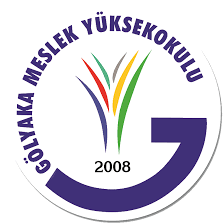 T.C.DÜZCE ÜNİVERSİTESİGÖLYAKA MESLEK YÜKSEKOKULU20…..-20….. Yılı ………… YARIYILI BOLOGNA DERS BİLGİ PAKETİ BİLGİLENDİRMESİ	…../…../20….	Gölyaka Meslek Yüksekokulu …………………………….. Bölümü, ………………………………… Programı Bologna Bilgi Paketinde yer alan ………………………………… Dersine ait tüm unsurlar, ders sorumlusu …………………………………tarafından detaylı olarak aktarılmıştır. Ayrıca öğrencilerimiz,  Üniversitemiz Web sayfasında yer alan Bologna Process bağlantısına yönlendirilmiştir.	İş bu form yukarıda ifade edilen bilgilerin aktarıldığını onaylayanlar tarafından imza altına alınmıştır.		Ders Sorumlusu:…………………………………………..   İmza: ……………..SıraÖğrenci NoAdı SoyadıİmzaSıraÖğrenci NoAdı Soyadıİmza12422532642752862973083193210331134123513361437153816391740184119422043214422452346